Publicado en Barcelona el 13/04/2016 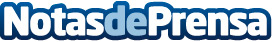 La innovación llega a Community Coworking con la apertura de puertas con el móvilLos coworkings son lugares donde se concentran personas con grandes conocimientos tecnológicos e innovadores. No sólo los coworkers son innovadores, sino que los propios centros utilizan soluciones diferentes y disruptivas. Son centros de generación de nuevas ideas rompedoras de donde salen muchas de las empresas tecnológicas que hay hoy en día en EspañaDatos de contacto:Sergioinfo@iomando.com+34 619 807 107Nota de prensa publicada en: https://www.notasdeprensa.es/la-innovacion-llega-a-community-coworking-con Categorias: Nacional Telecomunicaciones E-Commerce Oficinas Innovación Tecnológica http://www.notasdeprensa.es